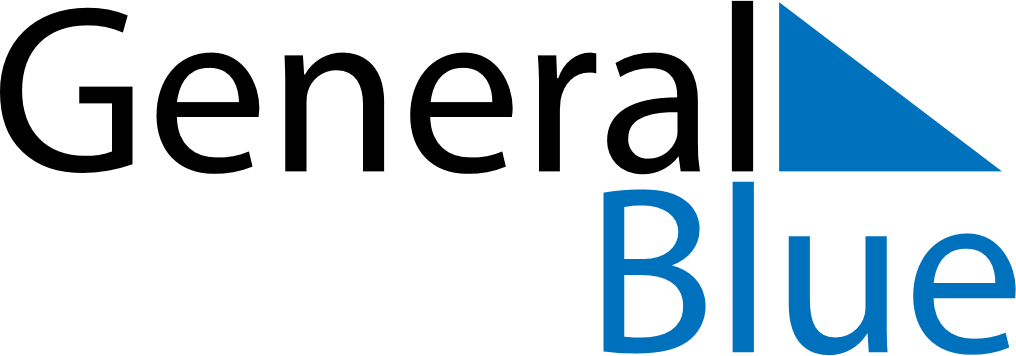 2020 – Q2Dominican Republic  2020 – Q2Dominican Republic  2020 – Q2Dominican Republic  2020 – Q2Dominican Republic  2020 – Q2Dominican Republic  AprilAprilAprilAprilAprilAprilAprilSUNMONTUEWEDTHUFRISAT123456789101112131415161718192021222324252627282930MayMayMayMayMayMayMaySUNMONTUEWEDTHUFRISAT12345678910111213141516171819202122232425262728293031JuneJuneJuneJuneJuneJuneJuneSUNMONTUEWEDTHUFRISAT123456789101112131415161718192021222324252627282930Apr 10: Good FridayMay 4: Labour DayJun 11: Corpus Christi